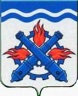 РОССИЙСКАЯ ФЕДЕРАЦИЯДУМА ГОРОДСКОГО ОКРУГА ВЕРХНЯЯ ТУРАШЕСТОЙ СОЗЫВШестое заседание РЕШЕНИЕ №  32	19 декабря 2019 года г. Верхняя Тура О внесении изменений в Регламент Думы Городского округа Верхняя Тура, утвержденный Решением Думы Городского округа Верхняя Тура от 23.10.2013 года № 74Рассмотрев представленный постоянной комиссией Думы Городского округа Верхняя Тура по местному самоуправлению и социальной политике проект решения Думы городского округа Верхняя Тура «О внесении изменений в Регламент Думы Городского округа Верхняя Тура, утвержденный Решением Думы Городского округа Верхняя Тура от 23.10.2013 года № 74», в соответствии с Федеральным законом от 06.10.2003 № 131-ФЗ «Об общих принципах организации местного самоуправления в Российской Федерации», в целях приведения действующего Регламента Думы Городского округа Верхняя Тура в соответствие с Федеральным законом от 26.07.2019 № 228-ФЗ «О внесении изменений в статью 40 Федерального закона «Об общих принципах организации местного самоуправления в Российской Федерации» и статью 13.1 Федерального закона «О противодействии коррупции», руководствуясь Уставом Городского округа Верхняя Тура, ДУМА ГОРОДСКОГО ОКРУГА ВЕРХНЯЯ ТУРА РЕШИЛА:1. Внести в Регламент Думы Городского округа Верхняя Тура, утвержденный Решением Думы Городского округа Верхняя Тура от 23.10.2013 года № 74 (далее – Регламент) следующие изменения:1) часть 3 статьи 3-1 Регламента изложить в следующей редакции:«3. Проверка достоверности и полноты сведений о доходах, расходах, об имуществе и обязательствах имущественного характера, представляемых в соответствии с законодательством Российской Федерации о противодействии коррупции депутатом проводится по решению высшего должностного лица субъекта Российской Федерации (руководителя высшего исполнительного органа государственной власти субъекта Российской Федерации) в порядке, установленном законом субъекта Российской Федерации.»;2) статью 3-1 Регламента дополнить частями 3-1 и 3-2, изложив их в следующей редакции:«3-1. При выявлении в результате проверки, проведенной в соответствии с пунктом 3 настоящей статьи, фактов несоблюдения ограничений, запретов, неисполнения обязанностей, которые установлены Федеральным законом от 25 декабря 2008 года № 273-ФЗ «О противодействии коррупции», Федеральным законом от 3 декабря 2012 года № 230-ФЗ «О контроле за соответствием расходов лиц, замещающих государственные должности, и иных лиц их доходам», Федеральным законом от 7 мая 2013 года № 79-ФЗ «О запрете отдельным категориям лиц открывать и иметь счета (вклады), хранить наличные денежные средства и ценности в иностранных банках, расположенных за пределами территории Российской Федерации, владеть и (или) пользоваться иностранными финансовыми инструментами», высшее должностное лицо субъекта Российской Федерации (руководитель высшего исполнительного органа государственной власти субъекта Российской Федерации) обращается с заявлением о досрочном прекращении полномочий депутата или применении в отношении указанного лица иной меры ответственности в орган местного самоуправления, уполномоченный принимать соответствующее решение, или в суд.3-2. К депутату, представившему недостоверные или неполные сведения о своих доходах, расходах, об имуществе и обязательствах имущественного характера, а также сведения о доходах, расходах, об имуществе и обязательствах имущественного характера своих супруги (супруга) и несовершеннолетних детей, если искажение этих сведений является несущественным, могут быть применены следующие меры ответственности:1) предупреждение;2) освобождение депутата от должности в Думе Городского округа Верхняя Тура с лишением права занимать должности до прекращения срока его полномочий;3) освобождение от осуществления полномочий на постоянной основе с лишением права осуществлять полномочия на постоянной основе до прекращения срока его полномочий;4) запрет занимать должности в Думе Городского округа Верхняя Тура до прекращения срока его полномочий;5) запрет исполнять полномочия на постоянной основе до прекращения срока его полномочий.»;2. Опубликовать настоящее решение в газете «Голос Верхней Туры» и разместить на официальных сайтах Городского округа Верхняя Тура и Думы Городского округа Верхняя Тура.3. Настоящее решение вступает в силу с момента принятия.4. Контроль исполнения настоящего Решения возложить на постоянную депутатскую комиссию по местному самоуправлению и социальной политике (председатель С.Н. Макарова).Председатель ДумыГородского округа Верхняя Тура				  И.Г. Мусагитов